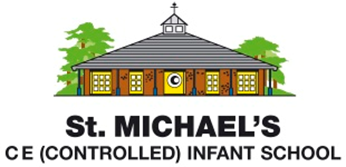 Religious Education Long-term Curriculum PlanningGolden Thread conceptsAutumn 1Autumn 2Spring 1Spring 2Summer 1Summer 2Year RConcept
(Living Difference)Special (people)Celebration(Christmas)FriendshipRemembering (Easter)Special Clothes 
(in Hindu traditions)Love(Raksha Bandhan – in Hindu traditions)Year RUnit (Understanding Christianity)God/CreationF1IncarnationF2Part of Gospel1.4Salvation F3--Year 1Concept
(Living Difference)Thanking (Harvest)Light as a symbol (Advent)Forgiveness Sad and Happy (Easter)Special - Precious (Water – in Hindu traditions)Community (in Hindu traditions)Year 1Unit (Understanding Christianity)Creation1.2Incarnation 1.3God1.1Salvation1.5Year 2Concept
(Living Difference)Good and Evil 
(Diwali -in Hindu traditions)Love - Giving(Christmas)PeaceBelief (Easter)Belonging Creation (B concept)(in Christian and Hindu traditions)Year 2Unit (Understanding Christianity)Incarnation1.3Digging DeeperGospel 1.4Salvation1.5Digging DeeperGod 1.1Digging DeeperCreation 1.2Digging Deeper